Publicado en Barcelona el 31/03/2020 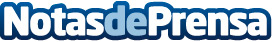 Anytime Fitness reinventa su 365 x 24. Ahora es onlineEl líder mundial del fitness ofrece diversas opciones de entrenamiento virtual para que podamos seguir practicando fitness sin salir de casa durante el tiempo que dure el confinamiento decretado por la expansión del COVID-19. Para lograrlo, Anytime Fitness ha apostado por dinamizar el uso de su App y por un programa de entrenamiento personal online gratuito para todo el mundo. Otras acciones pasan por el incremento de su actividad en redes sociales y ventajas exclusivas para sus sociosDatos de contacto:Natalia López-Maroto630636221Nota de prensa publicada en: https://www.notasdeprensa.es/anytime-fitness-reinventa-su-365-x-24-ahora-es Categorias: Nacional Franquicias Emprendedores E-Commerce Otros deportes Recursos humanos Fitness http://www.notasdeprensa.es